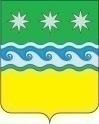 КАЗЕННОЕ УЧРЕЖДЕНИЕКОНТРОЛЬНО-СЧЁТНЫЙ ОРГАН ЗАВИТИНСКОГО РАЙОНА676870 г. Завитинск ул. Куйбышева, 44 тел. (41636) 22-8-80 E-mail: ksozavit@yandex.ruЗАКЛЮЧЕНИЕ № 64на проект решения «О внесении изменений в решение Белояровского сельского Совета народных депутатов от 25.12.2020 № 115 «Об утверждении бюджета Белояровского сельсовета Завитинского района Амурской области на 2021 год и плановый период 2022-2023 годов» (с изменениями от 26.02.2021 № 119, от 27.04.2021 № 127,  от 16.09.2021 № 132)10.12.2021  г.                                                                                 г. ЗавитинскЗаключение Контрольно-счётного органа Завитинского района на проект решения Белояровского сельского Совета народных депутатов Завитинского района Амурской области от 25.12.2020 № 115 «Об утверждении бюджета Белояровского сельсовета Завитинского района Амурской области на 2021 год и плановый период  2022-2023 годов» (далее- решение о бюджете на 2021 и плановый период 2022-2023 годов) подготовлено в соответствии с Бюджетным кодексом Российской Федерации, Положением «О бюджетном процессе в Белояровском сельсовете Завитинского района Амурской области», соглашением о передаче полномочий (части полномочий) по осуществлению внешнего муниципального финансового контроля № 1 от 25.12.2020,  Положением «О Контрольно-счётном органе Завитинского района».К проекту решения о внесении изменений в решение о бюджете на 2021 год и плановый период 2022-2023 годов представлена пояснительная записка с обоснованием предлагаемых изменений. Изменения, вносимые в решение о бюджете на 2021 год и плановый период 2022-2023 годов, обусловлены  необходимостью уточнения плановых показателей по доходной и расходной части  бюджета Белояровского сельсовета Завитинского района Амурской области на 2021 год.Таблица №1По результатам экспертизы проекта решения Контрольно-счётный орган установил:Решением о бюджете на 2021 год и плановый период 2022-2023 годы (с изменениями от 26.02.2021 № 119, от 27.04.2021 № 127, от 16.09.2021 № 132), были утверждены доходы бюджета 2021 года в сумме 5827,4тыс. рублей. В представленном к рассмотрению проекте решения, доходы бюджета поселения составят 6187,4 тыс. рублей. Предлагается увеличение доходной части бюджета на 360,0 тыс. рублей (или на 6,2%), в том числе:По разделу «Безвозмездные поступления»  планируется произвести увеличение  объема доходов на сумму 360,0 тыс. рублей за счет увеличения объемов прочих межбюджетных трансфертов, передаваемых бюджету поселения из бюджета Завитинского района, на дополнительную потребность  на финансовое обеспечение первоочередных расходных обязательств (по ходатайству председателя ликвидационной комиссии, в том числе  260,0 тыс. рублей – на реализацию мероприятий по внесению изменений в правила землепользования и застройки территории сельского поселения Завитинского района, 100,0 тыс. рублей – на приобретение твердого топлива)._____________________2. Решением о бюджете в последней редакции утверждены расходы бюджета на 2021 год в сумме  6091,9 тыс. рублей. В  представленном к рассмотрению проекте решения, расходы  бюджета поселения увеличены на 360,0 тыс. рублей и составляют 6451,9 тыс. рублей.Изменения структуры расходов бюджета в разрезе функциональной классификации расходов представлены в таблице № 2.Таблица № 2тыс. рублей Предлагаемые изменения в проекте решения о бюджете на 2021 год в разрезе функциональной классификации расходов характеризуются тем, что бюджетные ассигнования администрации Белояровского сельсовета  планируется увеличить на сумму 360,0 тыс. рублей,  в том числе:По разделу «Общегосударственные расходы» предлагается уменьшить плановые назначения на 38,6 тыс. рублей, в том числе по подразделу 04 «Функционирование Правительства Российской Федерации, высших исполнительных органов государственной власти субъектов Российской Федерации, местных администраций» уменьшить на общую сумму 38,6 тыс. рублей, в том числе за счет:- уменьшения расходов на обеспечение функций главы муниципального образования на 23,3 тыс. рублей (экономия по фонду оплаты труда главы в связи с прекращением полномочий);- уменьшения расходов на обеспечению функций исполнительных органов муниципальной власти на 15,3 тыс. рублей, в том числе расходы на выплату персоналу уменьшить на 51,4 тыс. рублей (экономия по фонду оплаты труда специалиста администрации),  расходы на оплату товаров, работ, услуг увеличить на 68,4 тыс. рублей (расходы на оплату председателю ликвидационной комиссии администрации Белояровского сельсовета по договору на управление делами Белояровского сельсовета в процессе ликвидации), иные межбюджетные ассигнования уменьшить на 32,3 тыс. рублей (расходы на оплату налогов, сборов и иных платежей);По разделу «Национальная безопасность и правоохранительная деятельность» предлагается уменьшить расходы на 17,4 тыс. рублей на реализацию мероприятий по обеспечению пожарной безопасности в пожароопасный период;По разделу  «Национальная экономика» увеличить бюджетные назначения на 230,0 тыс. рублей, в том числе по подразделу 12 «Другие вопросы в области национальной экономики» на 230 тыс. рублей, в том числе за счет средств иных межбюджетных трансфертов из бюджета Завитинского района увеличить расходы на 260,0 тыс. рублей на 260,0 тыс. рублей на реализацию мероприятий по внесению изменений в правила землепользования и застройки территории сельского поселения Завитинского района, за счет средств местного бюджета уменьшить расходы на 30,0 тыс. рублей на оплату услуг по проведению  кадастровой стоимости участков сельского поселения в связи с отсутствием потребности;По разделу «Жилищно-коммунальное хозяйство» предлагается увеличить ассигнования на 237,0 тыс. рублей, в том числе:1) по подразделу «Благоустройство»  уменьшить на 24,5 тыс. рублей на закупку товаров, работ, услуг по непрограммным расходам в связи со сложившейся экономией;2) по подразделу «Другие вопросы в области жилищно-коммунального хозяйства»  увеличить на 261,5 тыс. рублей, в том числе:- на выплату персоналу увеличить на 5,0  тыс. рублей;- на закупку товаров, работ, услуг на 256,5 тыс. рублей (оплата труда кочегаров на 88,5 тыс. рублей, приобретение твердого топлива на 168,0 тыс. рублей (в том числе за счет иных межбюджетных трансфертов из бюджета Завитинского района 100,0 тыс. рублей);По разделу «Культура, кинематография»  предлагается уменьшить расходы на 51,0 тыс. рублей (в том числе на 1,0 тыс. рублей уменьшить расходы на оплату товаров, работ, услуг в связи с отсутствием расходов, на  50,0 тыс. рублей уменьшить объем иных межбюджетных трансфертов бюджету Завитинского района на осуществление переданных полномочий по организации досуга и обеспечения жителей сельского поселения услугами организации культуры). 3. Решением о бюджете на 2021 год утвержден дефицит бюджета Белояровского сельсовета  в сумме 264,5 тыс. рублей. Проектом решения о внесении изменений в решение о бюджете данная характеристика бюджета не меняется Источником финансирования дефицита бюджета является изменение остатков средств на счетах по  учету средств бюджета. По состоянию на 01.01.2021 остаток денежных средств на счетах по учету средств бюджета составил 264,5 тыс. рублей.В соответствии со статьей 92.1 Бюджетного кодекса РФ, дефицит бюджета не  превышает  предельно  допустимых  размеров.4. При проверке соблюдения юридико-технических норм выявлено следующее:П. 6 статьи 1  проекта решения вносятся изменения в статью 11 решения   Белояровского сельского Совета народных депутатов от 25.12.2020 № 115 «об утверждении бюджета  Белояровского сельсовета Завитинского района Амурской области на 2021 год и плановый период 2022-2023 годов», которой утверждается объем межбюджетных трансфертов, передаваемых из бюджета Завитинского района бюджету Белояровского сельсовета  Завитинского района на 2021 год и плановый период и утверждается приложение № 15 к решению «Объем межбюджетных трансфертов, передаваемых из бюджета Завитинского района бюджету Белояровского сельсовета  Завитинского района на 2021 год и плановый период 2022-2023 годов».В проекте решения приложение № 15 излагается в новой редакции, при этом утвержденный объем межбюджетных трансфертов не изменен.Контрольно-счетный орган с целью исключения несоответствия текстовой части статьи  утверждаемому приложению считает необходимым изложить п. 6  статьи 1 проекта решения изложить в следующей редакции:«6. В статье 11:-  сумму «3469,6 тыс. рублей» тыс. рублей заменить на сумму «3834,5 тыс. рублей»;- приложение № 15 «Объем иных межбюджетных трансфертов, передаваемых из бюджета Завитинского района в бюджет Белояровского сельсовета Завитинского района Амурской области на 2021 год и плановый период 2022-2023 годов» изложить в новой редакции согласно приложению № 6 к настоящему решению».Выводы:Проект решения, представленный в Контрольно-счетный орган Завитинского района  для дачи заключения на основании заключенного соглашения о передаче полномочий (части полномочий) по осуществлению внешнего муниципального финансового контроля № 1 от 25.12.2020, подготовлен в рамках действующего законодательства, содержит показатели, установленные пунктом 3 ст.184.1 БК РФ и ст.12 Положения о бюджетном процессе в Белояровском сельсовете.Контрольно-счётный орган Завитинского района считает возможным принятие решения «О внесении изменений в решение Белояровского сельского Совета народных депутатов Завитинского района Амурской области от 25.12.2020 № 115 «Об утверждении бюджета Белояровского сельсовета Завитинского района Амурской области на 2021 год и плановый период  2022-2023 годов (с изменениями от 26.02.2021 № 119, от 27.04.2021 № 127, от 16.09.2021 № 132) в представленной редакции с учетом поправок, внесенных по замечанию Контрольно-счетного органа относительно изложения п.6 ст. 1 проекта решения.Председатель Контрольно-счётногооргана Завитинского района                                                       Е. К. КазадаеваНаименованиеУтверждено решением о бюджете, тыс. руб.С учётом изменений согласно представленному проекту, тыс. руб.Отклонение  (+ увеличение, - уменьшение),НаименованиеУтверждено решением о бюджете, тыс. руб.С учётом изменений согласно представленному проекту, тыс. руб.Отклонение  (+ увеличение, - уменьшение),НаименованиеУтверждено решением о бюджете, тыс. руб.С учётом изменений согласно представленному проекту, тыс. руб.Отклонение  (+ увеличение, - уменьшение),НаименованиеУтверждено решением о бюджете, тыс. руб.С учётом изменений согласно представленному проекту, тыс. руб.Отклонение  (+ увеличение, - уменьшение),Прогнозируемый общий объем доходов 5827,46187,4+360,0Общий объем расходов 6091,96451,9+360,0Дефицит бюджета (профицит (-))264,5264,50,0РасходыУтверждено на 2021 годПроект решенияРезультат (+,-)Общегосударственные расходы1754,71716,1-38,6Национальная оборона115,9115,90,0Национальная безопасность и правоохранительная деятельность120102,6-17,4Национальная экономика661891,0+230,0Жилищно-коммунальное хозяйство29873224,0+237,0Культура, кинематография295,5244,5-51,0Социальная политика157,8157,80,0Физическая культура и спорт000,0Всего расходов6091,96451,9+360,0